עבודה לחופשת פסח –כתה ח הקבצה בילדים יקרים,מצורפת עבודה במתמטיקה לחג הפסח.  מטרת העבודה היא לאפשר לכם לחזור על הנושאים שלמדתם.  יש להכין את העבודה עד ה- 18/4.שימו לב שבסוף העבודה יש פתרונות, חשוב שתבדקו האם התשובות שלכם נכונות ואם לא, תאתרו את הטעויות ותתקנו.חג שמח ועבודה נעימה,אושרת, חן וירון1.	מוכֵר שָקל תבלינים משני סוגים: קינמון ופֶרֶג.	סַמנו את היחס בין משקל הקינמון ובין משקל הפרג, לפי האיור. 
(הנתונים באיור מוצגים בגרמים.) שימן לב למשקל 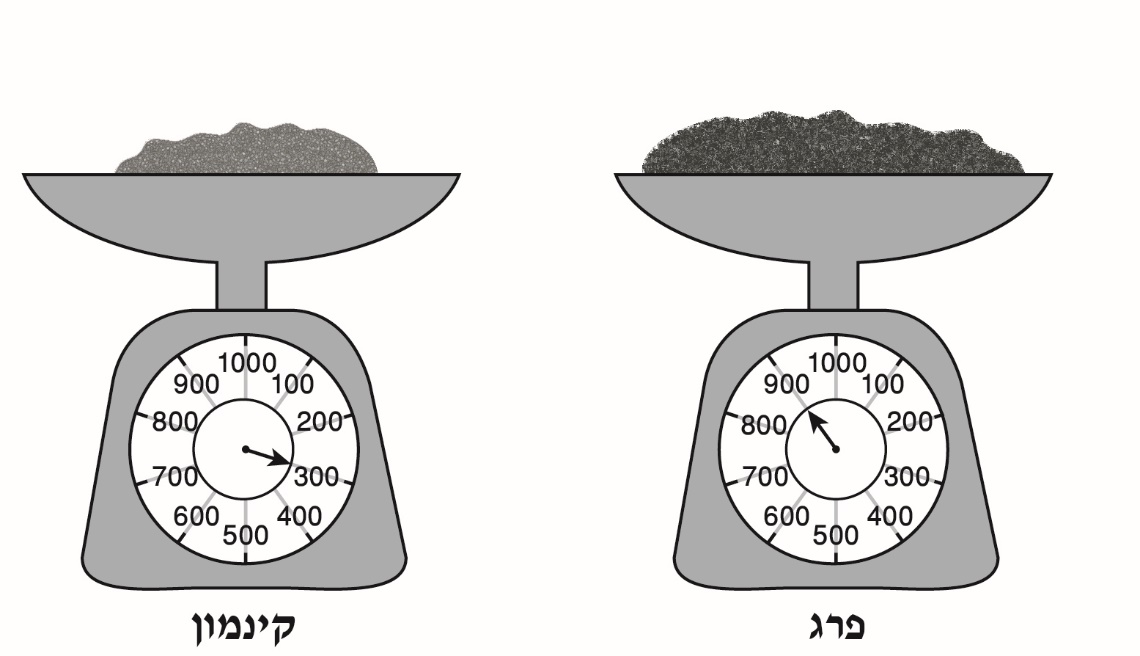 1 	1:62 	1:23 	1:34	1:42.	פִּתרו את המשוואה שלפניכם:         10x = 3x + 28	תשובה:                              x =3.הַציבו x = 3 בביטוי 6x – 20 וחַשבו את ערכו. 	תשובה:                               4.	לפניכם גרף של פונקציה קווית. הגרף חותך את הצירים בנקודות A ו- B .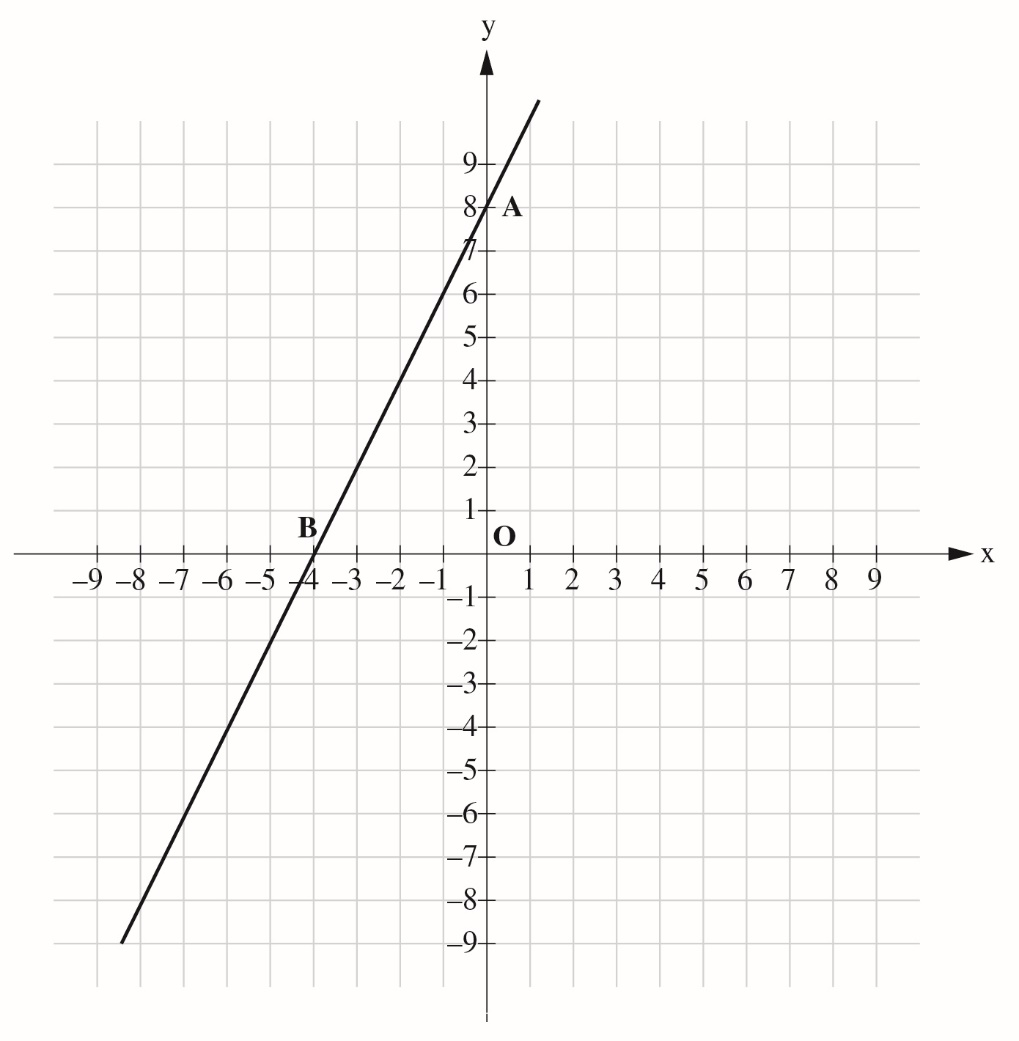 	סַמנו ליד כל טענה בטבלה אם היא נכונה או אינה נכונה, לפי הגרף. 5 .אחת מהפונקציות שלפניכם היא פונקציה יורדת. 	סַמנו את הפונקציה היורדת.1 	 	y = 5x2 	 	y = 2x – 73 		 y = –3x + 8 4		y = – 46.	לפניכם אי-שוויון:   4x – 6 < 12 א.	פִּתרו את האי-שוויון. 	כִּתבו את דרך הפתרון. 7.	פִּתרו את המשוואה שלפניכם:           7x + 4(3x – 2) = 5x – 8	כִּתבו את דרך הפתרון.	תשובה:                              x =8.	בסרטוט שלפניכם מוצג מצולע בצורת חץ.	חַשבו את שטח החץ בסמ"ר, לפי הנתונים שבסרטוט. 	כִּתבו את דרך הפתרון.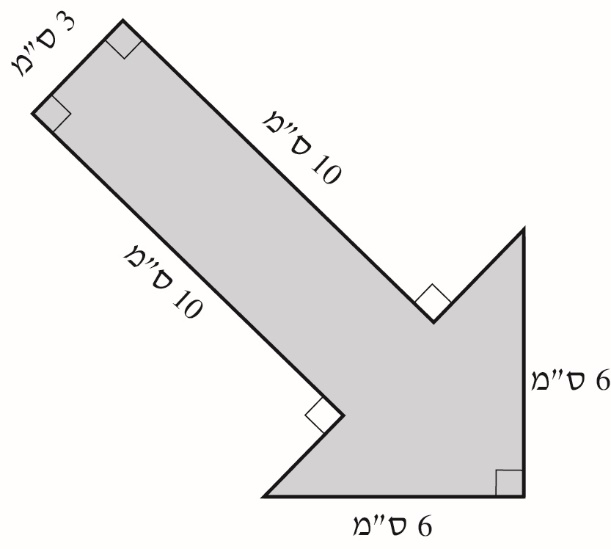 	תשובה:                              סמ״ר9. בסרטוט שלפניכם המשולש ABC הוא משולש שווה-שוקיים (AB = AC).	נתון:	∢D1 = ∢D2	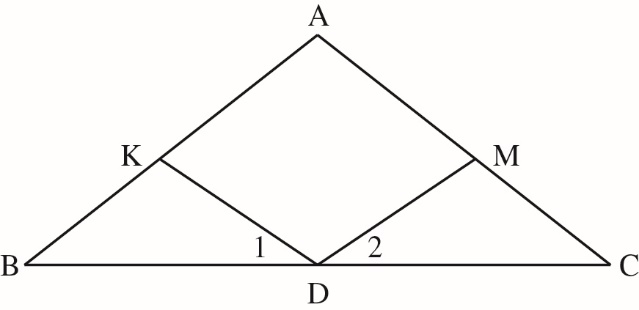 		BD = CD	הוכיחו שהמשולשים BKD ו- CMD חופפים. 	נַמקו בעזרת משפטים מתאימים.10. פִּתרו את המשוואה שלפניכם:             	כִּתבו את דרך הפתרון.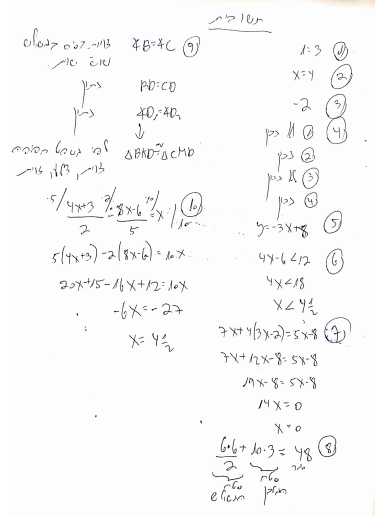 הטענהנכונהאינה נכונה1.הפונקציה יורדת.122.גרף הפונקציה חותך את ציר ה- y בנקודה (8 , 0).123.הנקודה (5 – , 2 –) נמצאת על גרף הפונקציה.124.אורך הקטע OB הוא 4 יחידות אורך.12